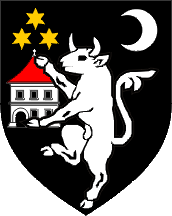 GRAD VELIKA GORICAUPRAVNI ODJEL ZA PODUZETNIŠTVO, INVESTICIJE I FONDOVE EUZAHTJEVza dodjelu potpore poduzetnicima za pokriće troškova tehničke pomoći i ostalih konzultantskih usluga u prijavi i provedbi projekata koji će se financirati sredstvima EU OSNOVNI PODACI O PODNOSITELJU PRIJAVEOSNOVNI PODACI O PODNOSITELJU PRIJAVENAZIV PODNOSITELJA PRIJAVEOVLAŠTENA OSOBA ZA ZASTUPANJE, funkcijaOIBADRESA SJEDIŠTA (mjesto, ulica i kbr.)BROJ TEL/MOB/FAX KORISNIKAWEB STRANICA KORISNIKA (ako postoji)E-MAIL KORISNIKAKONTAKT OSOBA, funkcijaE-MAIL KONTAKT OSOBENAZIV POSLOVNE BANKE I SJEDIŠTEIBAN BROJ ŽIRO RAČUNA KORISNIKAPRUŽATELJ STRUČNE TEHNIČKE POMOĆI (KONZULTANT)PRUŽATELJ STRUČNE TEHNIČKE POMOĆI (KONZULTANT)NazivAdresaOIBRačun (datum, mjesto, broj i iznos)PODACI O PROJEKTUPODACI O PROJEKTUNaziv projektaNatječaj na koji je projekt prijavljenMjesto provedbe projektaKratak opis projekta (do 1000 znakova)Ukupna planirana vrijednost projekta u kunamaIZJAVA O TOČNOSTI PODATAKAIZJAVA O TOČNOSTI PODATAKAJa niže potpisani, kao odgovorna osoba u organizaciji koja podnosi prijavu ovih podataka potvrđujem da su navedeni podaci  u ovoj prijavi točniJa niže potpisani, kao odgovorna osoba u organizaciji koja podnosi prijavu ovih podataka potvrđujem da su navedeni podaci  u ovoj prijavi točniIme i prezimeFunkcijaPotpis i pečatMjesto i datum